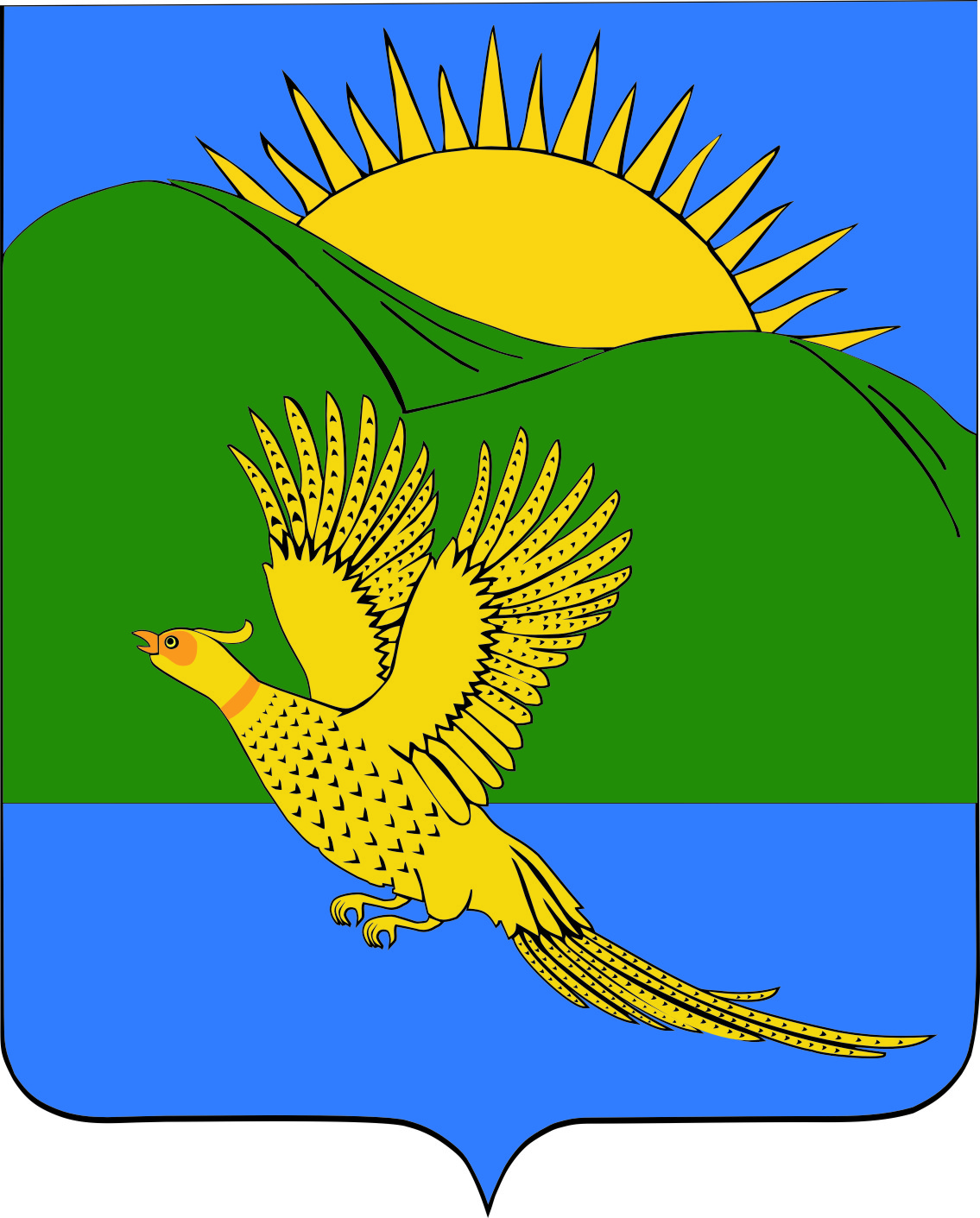 ДУМАПАРТИЗАНСКОГО МУНИЦИПАЛЬНОГО РАЙОНАПРИМОРСКОГО КРАЯРЕШЕНИЕ                         село Владимиро-Александровское30.11.2018								          			           № 11					Руководствуясь ст. 19, 28 Устава Партизанского муниципального района, Дума Партизанского муниципального районаР Е Ш И Л А:       1. Принять муниципальный правовой акт «О внесении изменений в муниципальный правовой акт от 15 декабря 2017 года № 403-МПА «О бюджете Партизанского муниципального района на 2018 год и плановый период 2019 и 2020 годов», принятый решением Думы Партизанского муниципального района от 15.12.2017 № 403 (прилагается).       2. Направить муниципальный правовой акт и. о. главы Партизанского муниципального района для подписания и официального опубликования.       3. Настоящее решение вступает в силу со дня его принятия.Председатель Думы                                                                                 А.В. АрсентьевМУНИЦИПАЛЬНЫЙ ПРАВОВОЙ АКТО внесении изменений в муниципальный правовой акт от 15 декабря 2017 года № 403-МПА «О бюджете Партизанского муниципального района на 2018 год и плановый период 2019 и 2020 годов»Внести в муниципальный правовой акт от 15 декабря 2017 года № 403-МПА «О бюджете Партизанского муниципального района на 2018 год и плановый период 2019 и 2020 годов», принятый решением Думы Партизанского муниципального района от 15.12.2017 № 403, следующие изменения:1. Пункт 1 статьи 1 изложить в следующей редакции:«1. Утвердить основные характеристики бюджета Партизанского муниципального района (далее – бюджет муниципального района) на 2018 год:1) общий объем доходов бюджета муниципального района – в сумме 
857 242 057,47 рублей, в том числе объем межбюджетных трансфертов, получаемых от других бюджетов бюджетной системы Российской Федерации – в сумме 517 970 618,47 рублей; 2) общий объем расходов бюджета муниципального района – в сумме 
918 453 617,94 рублей.3) размер дефицита районного бюджета в сумме 61 211 560,47 рублей». 2. Подпункт 1, пункта 3 статьи 1 изложить в следующей редакции: «1) источники внутреннего финансирования дефицита районного бюджета согласно приложению 1 к настоящему муниципальному правовому акту (прилагается);».3. Статью 5 изложить в следующей редакции:«Статья 5.	ДОРОЖНЫЙ ФОНД МУНИЦИПАЛЬНОГО РАЙОНАУтвердить объем бюджетных ассигнований дорожного фонда муниципального района на 2018 год в размере 37 033 988,34 рублей, на плановый период 2019 и 2020 годов – в размере соответственно 17 500 000,00 рублей и 17 500 000,00 рублей.». 4. Приложение 7 к муниципальному правовому акту от 15 декабря 2017 года № 403-МПА изложить в новой редакции приложению 2 к настоящему муниципальному правовому акту (прилагается).5. Приложение 8 к муниципальному правовому акту от 15 декабря 2017 года № 403-МПА изложить в новой редакции приложения 3 к настоящему муниципальному правовому акту (прилагается).6. Приложение 10 к муниципальному правовому акту от 15 декабря 2017 года № 403-МПА изложить в новой редакции приложения 4 к настоящему муниципальному правовому акту (прилагается).7. Приложение 12 к муниципальному правовому акту от 15 декабря 2017 года № 403-МПА изложить в новой редакции приложения 5 к настоящему муниципальному правовому акту (прилагается).8. Приложение 14 к муниципальному правовому акту от 15 декабря 2017 года № 403-МПА изложить в новой редакции приложения 6 к настоящему муниципальному правовому акту (прилагается). 9. Настоящий муниципальный правовой акт вступает в силу со дня его официального опубликования.И.о. главы Партизанского муниципального района                               Л.В. Хамхоев30 ноября 2018 года№ 11-МПАО внесении изменений в муниципальный правовой акт от 15 декабря 2017 года № 403-МПА «О бюджете Партизанского муниципального района на 2018 год и плановый период 2019 и 2020 годов», принятый решением Думы Партизанского муниципального района от 15.12.2017 № 403Принят решениемДумы Партизанскогомуниципального районаот 30.11.2018 № 11 